								Allegato_ 1 manifestazione d’interesse.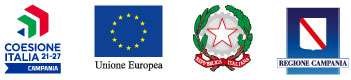 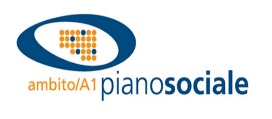 								Spett.le   Azienda speciale consortile per la gestione associata delle politiche sociali                                                                               Nei Comuni dell’Ambito territoriale A1 Via Fontananuova snc  83031 Ariano Irpino (AV)	Oggetto: avviso pubblico di manifestazione d’interesse volta all’individuazione dei titolari/gestori dei servizi di nido, micro nido e, preminentemente dei servizi polifunzionali per minori di età superiore a 3 anni funzionanti nel territorio di riferimento ai fini della  formazione di un elenco delle strutture ad allegare all’istanza di partecipazione all’avviso pubblico “misure di conciliazione famiglia - lavoro” emanato con DD n. 76 del 09/02/2024 dalla Direzione Generale per le Politiche Sociali e Socio Sanitarie. Manifestazione d’interesse.Il sottoscritto __________________________________ ________________________________ nato a ________________ __ il______________ C.F.________________________ residente in______________________ nella qualità di legale rappresentante ovvero di procuratore della ________________ __________________________________________con sede legale in ________________________ C.F._______________________ P. IVA____________________ PEC _____________________________ n. telefono______________________.gestore del servizio di ___________________localizzato nel Comune di ___________alla via ______________autorizzato da __________ai sensi del RR 4/2014 all’esercizio di ___________con provvedimento n. _______del _________. Assumendo piena responsabilità delle dichiarazioni rese ai sensi degli artt. 46 e 47 del DPR 28/12/2000 n. 445, consapevole delle sanzioni penali previste dall’art. 76 del citato DPR 445/2000, nonché delle altre conseguenze sanzionatorie ed amministrative previste dalle norme vigenti in quanto applicabili, sotto la propria responsabilità                                                                       Dichiara 1_ Di aver preso visione dell’avviso l’Avviso pubblico “Misure di conciliazione famiglia - lavoro” emanato con DD n. 76 del 09/02/2024 della Direzione Generale per le Politiche Sociali e Socio Sanitarie e di accettarne il contenuto in ogni sua parte;2_ Di aver preso visione dell’avviso pubblico di manifestazione d’interesse destinato alla formazione dell’elenco delle strutture titolari/gestori dei servizi di nido, micro nido e, preminentemente nei servizi polifunzionali per minori di età superiore a 3 anni funzionanti nel territorio di riferimento, ai fini della partecipazione all’avviso pubblico “misure di conciliazione famiglia - lavoro” emanato con DD n. 76 del 09/02/2024 dalla Direzione Generale per le Politiche Sociali e Socio Sanitarie e di accettarne il contenuto in ogni sua parte;3_ Di detenere ogni requisito di ordine generale e particolare previsti dagli avvisi pubblici rappresentati ai precedenti pinti _1 e 2.                                                                    Comunica a_ di manifestare interesse ad essere inerito nell’elenco delle strutture ad allegare all’istanza di partecipazione all’avviso pubblico “misure di conciliazione famiglia - lavoro” emanato con DD n. 76 del 09/02/2024 dalla Direzione Generale per le Politiche Sociali e Socio Sanitarie. L’interessato, consapevole delle conseguenze nei casi di dichiarazioni false e mendaci previste dall’articolo 76 del DPR 445/2000, ai sensi degli articoli 46 e 47 del medesimo DPR del 28 dicembre 2000 n. 445, in sostituzione delle certificazioni rilasciate da autorità pubbliche o soggetti terzi, dichiara:1_ di essere autorizzato da __________ai sensi del RR 4/2014 all’esercizio del servizio di ___________con provvedimento n. _______del _________ localizzato nel Comune di ___________alla via _____________.2_ di: □	non trovarsi in stato di fallimento, di liquidazione, di cessazione di attività o di concordato preventivo e in qualsiasi altra situazione equivalente secondo la legislazione del proprio stato, ovvero di non avere in corso un procedimento per la dichiarazione di una di tali situazioni e che tali circostanze non si sono verificate nell’ultimo triennio;□	che non è stata pronunciata alcuna condanna, con sentenza passata in giudicato, per qualsiasi reato che determina l’incapacità a contrattare con la P.A;□	di non avere procedimenti in corso ai sensi dell’art. 416/bis del codice penale;□	di essere regolarmente iscritti, laddove previsto per legge, alla CCIAA;□	di non essere tenuto all’iscrizione alla CCIAA (indicare la motivazione	);□	di essere in regola con gli obblighi relativi al pagamento dei contributi previdenziali e assistenziali□	di essere esente dall’obbligo di iscrizione all’INPS/INAIL (indicare la motivazione	);□	di essere in regola con gli obblighi concernenti le dichiarazioni in materia di imposte e tasse e con i conseguenti adempimenti, secondo la legislazione del proprio stato;     □	di non aver messo in pratica atti, patti o comportamenti discriminatori ai sensi degli artt. 25 e 26 del Decreto legislativo 198/2006 “Codice delle pari opportunità tra uomo e donna” così come integrato dal D.lgs. 14 settembre, n. 151, ai sensi dell’articolo 6 della legge 28 novembre 2005 n. 246”, accertati da parte della direzione provinciale del lavoro territorialmente competente.3_ di detenere ogni requisito comune e specifico previsto per le singole categorie dei servizi socio educativi dal “Catalogo dei servizi di cui al Regolamento Regionale 4/2024 di esecuzione della Legge regionale 23 ottobre 2007, n. 11”, nonché dalla normativa di riferimento: indicare gli estremi dei titoli di abilitazione e/o di eventuale accreditamento_________________________________________. Gli interessati rendono tali dichiarazioni tenuto conto e compatibilmente con l’applicazione delle norme di carattere generale e speciale disciplinanti forme associative e costitutive, regimi autorizzativi e profili di responsabilità, modelli di rappresentanza, iscrizione ad albi e registi, delle categorie dei soggetti giuridici di loro appartenenza.	L’interessato come sopra indicato e rappresentato nel caso di ammissione a finanziamento della proposta progettuale di partecipazione all’avviso pubblico “misure di conciliazione famiglia - lavoro” emanato con DD n. 76 del 09/02/2024 dalla Direzione Generale per le Politiche Sociali e Socio Sanitarie, si impegna a produrre la documentazione richiesta dalla Regione Campania.	L’interessato come sopra indicato e rappresentato allega alla presente manifestazione di interesse la Carta dei servizi.                                                                                                        Il legale rappresentante del candidato							                 _________________________Documento firmato digitalmente.